门控器MQTT通讯协议简介终端程序支MQTT方式，该协议是终端设备主动连接MQTT消息服务器，然后服务器端也连接该MQTT服务器，通过发布订阅的方式进行交互，是目前非常流行的物联网接入方式，强烈推荐，该通讯方式不依赖于任何程序或者组件，所以可以在Linux下接入设备。协议说明开启协议门控器与电脑在同一个网络里，打开设备搜索工具（v1.0.2以上）选择设备→勾选使用MQTT协议→输入服务器IP、端口→点击MQTT配置，输入账号及密码，然后点击写入设备即可，如图：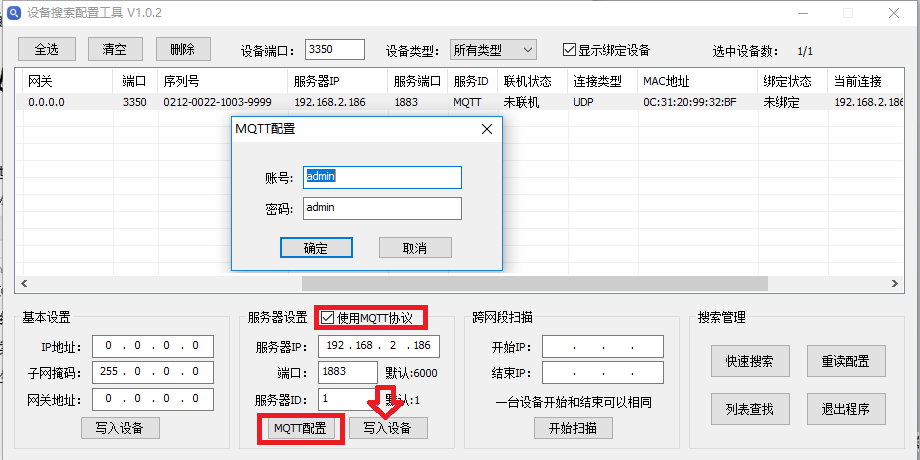 请求方式设备连接到MQTT服务后，将发送上线消息。服务器收到上线消息后添加到自己的业务系统中。服务器发送档案等数据到设备的订阅中，完成下发。终端设备将产生的记录和消息通过指定topic发送服务器发布用于下发档案、设置设备等功能，详见【协议文档】章节服务器发布的Topic主题终端在处理完消息后会将指令的返回结果（只有小部分指令有返回数据）送往MQTT服务，应答Topic为：终端设备发布用于记录上传、消息上传等，详见【数据上传】章节终端设备发布的消息格式demo：数据上传设备上线注：门控器上线时会发送各门状态设备离线注：该消息为MQTT服务端在登陆时预存的，在离线后投递，所以是准确的。记录上传状态上传注：每次联机都将发送此消息，之后根据门状态进行发送协议文档校准时间set_time:YYYY-mm-DD HH:MM:SS例：set_time:2020-02-09 11:28:00清空所有档案数据clear:0变化的档案操作指令前面加上【doc:】,例如：doc:101,1,0,C14B6DE4,1,1,3多条档案操作指令可通过换行隔开，总长度不得超过200字节：doc:指令1\n指令2\n指令3全部的档案操作全量传输,在传输结束后将覆盖现有档案档案详细指令白名单授权人员：1门,全天有效,卡号:C14B6DE4【101,1,0,C14B6DE4,1,1,3】取消授权：取消授权:1门,卡号:C14B6DE4【101,3,0,C14B6DE4,1,1,3】时段添加/修改时间段[2号时段]：102,1,0,2,2001-01-01 00:00:00,2060-12-31 23:59:59,1,12,1,31,1,7,00:00:00,23:59:59,00:00:00,00:00:00,00:00:00,00:00:00,00:00:00,00:00:00删除时间段[2号时段]102,3,0,2规则添加规则对应时段[2号规则包含2号时段]：103,1,0,2,2,0,0删除规则对应时段[2号规则中删掉2号时段]：103,3,0,2,2,0,0带时间段的白名单注：一个人对同一个门的方向只有一个，多次添加仅保留最后一个组号名单将人员C14B6DE4加入到1组：105,1,0,C14B6DE4,1将人员C14B6DE4从1组删除：105,3,0,C14B6DE4,1超级胁迫密码超级密码_进门：106,1,0,1,0,1,111111:222222:::::::胁迫密码_进门：106,1,0,1,0,0,333333:444444:::::::员工密码设置C14B6DE4的员工密码为123456：107,1,0,C14B6DE4,123456删除C14B6DE4的员工密码：107,3,0,C14B6DE4,0验证方式设置设置验证方式为:开门按钮+刷卡开门：111,1,0,1,0,0,9门设置门1设置,开门时间3s：301,1,0,1,1,3,0,0,1,0,1,0,0,0,0,0,0,0,0,0,0,0门2设置,常开：301,1,0,2,1,3,1,0,1,0,1,0,0,0,0,0,0,0,0,0,0,0多卡设置组1出x人+组2出y人才能开门/群1和群2只要有一个规则满足就可互锁设置门1和门2互锁：303,0,0,1,1,0,0扩展板输出截断卡号配置MQTT服务注:配置错误后设备将无法再次联机,慎重使用!例: doc:311,0,0,12,10.0.96.79,1883,admin,admin,jdev设备控制指令指令前面加上【cmd:】,例如：cmd:1,4,1,3远程控制远程控制_开门3秒：1,4,1,3远程控制_强制常开：1,1,1,0远程控制_取消强制：1,3,1,0重发门状态例：3,0记录类型注意事项从未上线的终端给他发送消息会丢失。上线过的终端MQTT服务将会持久化设备的通道数据，即使离线也不会丢失数据。只写jdev/acc/设备ID/api发布到指定的设备ID及应用只写jdev/acc/all/api发布到指定的应用只读jdev/acc/设备ID/api_ret终端设备应答数据{    // 类型    msgType: "xxx",     // 终端机要上传的数据    "xxxx": "xxxx"}只读jdev/设备应用/设备ID/login{    "msgType": "login", // 消息类型    "devSysInfo": {        "devModel": "G5", // 设备型号        "appVer": "2019-06-11 016452 G5S", // 终端软件版本    }}{    "msgType": "login", // 消息类型    "devSysInfo": {        "devModel": "G5", // 设备型号        "appVer": "2019-06-11 016452 G5S", // 终端软件版本    }}只读jdev/设备应用/设备ID/will{    "msgType": "will", // 消息类型}{    "msgType": "will", // 消息类型}只读jdev/acc/设备ID/record{    "msgType": "record", // 消息类型    "card": "AABBCCDD", // 卡号（如果有）    "logId": 100, // 日志流水    "time": "2019-09-25 11:08:27", // 时间    "type": 45, // 类型，45=刷卡开门，详见记录类型    "door": 1, // 门编号:1~N    "doorDir": 1 // 进出方向,0=进门,1=出门}{    "msgType": "record", // 消息类型    "card": "AABBCCDD", // 卡号（如果有）    "logId": 100, // 日志流水    "time": "2019-09-25 11:08:27", // 时间    "type": 45, // 类型，45=刷卡开门，详见记录类型    "door": 1, // 门编号:1~N    "doorDir": 1 // 进出方向,0=进门,1=出门}只读jdev/acc/设备ID/state{    msgType: "state",    time: "2019-09-25 11:08:27", // 时间    si:0, // 门磁状态(0:未启用,1:关,2:开)    always:0, // 常开常关(0:未启用,1:常开,2:常关)    force:0, // 是否强制常开(0:未启用,1:否,2:是)}{    msgType: "state",    time: "2019-09-25 11:08:27", // 时间    si:0, // 门磁状态(0:未启用,1:关,2:开)    always:0, // 常开常关(0:未启用,1:常开,2:常关)    force:0, // 是否强制常开(0:未启用,1:否,2:是)}// 开始包d_start// 数据包(单条),可多个该类型消息,达到传输数据效果d_data:101,1,0,AA67EFBC,1,1,3// 数据包(多条)换行连接,包长不得超过200字节d_data:101,1,0,F404F1A2,1,1,3101,1,0,BA68EDCC,1,1,3101,1,0,66970E22,1,1,3// 传输结束,新档案生效d_end索引字段类型格式说明0操作类型UINTDEC1011操作方式UINTDEC1:增加,3:删除23卡号STRXXXXXXXXXXXXXXXX最多8字节卡号4规则编号UINTDEC见【规则】5门号UINTDEC6门方向UINTDEC0:进门,1:出门索引字段类型格式说明0操作类型UINTDEC1021操作方式UINTDEC1:增加,3:删除203时段编号UINTDEC时段编号(1~65535)4开始时间STRYYYY-mm-DD HH:MM:SS有效开始时间5结束时间STRYYYY-mm-DD HH:MM:SS有效结束时间6有效月份开始UINTDEC7有效月份结束UINTDEC8有效日开始UINTDEC9有效日结束UINTDEC10有效星期开始UINTDEC11有效星期结束UINTDEC12时间1开始STRHH:MM13时间1结束STRHH:MM14时间2开始STRHH:MM15时间2结束STRHH:MM16时间3开始STRHH:MM17时间3结束STRHH:MM18时间4开始STRHH:MM19时间4结束STRHH:MM索引字段类型格式说明0操作类型UINTDEC1031操作方式UINTDEC1:增加,3:删除203规则编号UINTDEC规则编号(1~65535)4时段UINTDEC5包含或排除UINTDEC0 6优先级UINTDEC0 索引字段类型格式说明0操作类型UINTDEC1101操作方式UINTDEC1:增加, 3:删除20UINTDEC3门号UINTDEC1~44门方向UINTDEC0:进门,1:出门5卡号STRXXXXXXXXXXXXXXXX最多8字节卡号6开始时间STRYYYY-mm-DD HH:MM:SS有效开始时间7结束时间STRYYYY-mm-DD HH:MM:SS有效结束时间8有效次数UINTDEC有效次数,0为永久9有效星期UINT按位的开关量默认25510时间段1开始STRHH:MM11时间段1结束STRHH:MM12时间段2开始STRHH:MM13时间段2结束STRHH:MM索引字段类型格式说明0操作类型UINTDEC1051操作方式UINTDEC1:增加,3:删除20UINTDEC3卡号STRXXXXXXXXXXXXXXXX最多8字节卡号4组号UINTDEC1~255索引字段类型格式说明0操作类型UINTDEC1061操作方式UINTDEC1:增加,3:删除20UINTDEC3门号UINTDEC4门方向UINTDEC0:进门,1:出门5类别UINTDEC0:胁迫,1:超级6密码组合STRxx:xx:xx....8组密码索引字段类型格式说明0操作类型UINTDEC1071操作方式UINTDEC1:增加,3:删除20UINTDEC3卡号STRXXXXXXXXXXXXXXXX最多8字节卡号4员工密码UINTDEC9位十进制,首位非0索引字段类型格式说明0操作类型UINTDEC1111操作方式UINTDEC1:增加,3:删除20UINTDEC3门号UINTDEC4门方向UINTDEC0:进门,1:出门5规则号UINTDEC规则号为0表示默认方式,为0无删除操作6验证方式UINTDEC1:刷卡,2:刷卡+密码,4:员工密码,8:按钮索引字段类型格式说明0子指令码UINTDEC30111UINTDEC20UINTDEC3门号UINTDEC4锁类型UINTDEC1:电平锁,2:脉冲锁,3:手工开关5锁延时(s)STR0.1/1.2/50.1~600秒(精度0.1秒)6常开规则号UINTDEC1~65535(0为无效)7常闭规则号UINTDEC1~65535(0为无效)8启用门磁UINTDEC0:禁用,1:启用9未关门报警时间(s)UINTDEC1~600,0:禁用10非法闯入UINTDEC0:禁用,1:启用11首卡规则号UINTDEC1~65535(0为无效)12首卡组号UINTDEC1~255,0:禁用13管理卡组号UINTDEC1~255,0:禁用14管理卡验证密码UINTDEC0:禁用,1:启用索引字段类型格式说明0子指令码UINTDEC30210203门号UINTDEC4群IDUINTDEC1：多卡群一,2：多卡群二（默认为1）5规则号UINTDEC6组1IDUINTDEC7组1人数UINTDEC8组2IDUINTDEC9组2人数UINTDEC10组3IDUINTDEC11组3人数UINTDEC12组4IDUINTDEC13组4人数UINTDEC索引字段类型格式说明0子指令码UINTDEC30310203门1组号UINTDEC互锁组号,0:禁用，1～2554门2组号UINTDEC互锁组号,0:禁用5门3组号UINTDEC互锁组号,0:禁用6门4组号UINTDEC互锁组号,0:禁用索引字段类型格式说明0操作类型UINTDEC31010203输出继电器UINTDEC继电器号(1~5)4延时(单位s)UINTDEC0~600(0为一直动作)5门1UINTDEC0:禁用,1:启用6门2UINTDEC0:禁用,1:启用7门3UINTDEC0:禁用,1:启用8门4UINTDEC0:禁用,1:启用9门铃UINTDEC0:不触发,1:触发10无效刷卡UINTDEC0:不触发,1:触发11非法闯入UINTDEC0:不触发,1:触发12未关门UINTDEC0:不触发,1:触发13开门成功UINTDEC0:不触发,1:触发14火警UINTDEC0:不触发,1:触发15强制锁门UINTDEC0:不触发,1:触发16胁迫报警UINTDEC0:不触发,1:触发索引字段类型格式说明0子指令码UINTDEC311102031UINTDEC140=不截断,1=截断读头前四位,2=截断读头后4位0=不截断,1=截断读头前四位,2=截断读头后4位0=不截断,1=截断读头前四位,2=截断读头后4位0=不截断,1=截断读头前四位,2=截断读头后4位索引字段类型格式说明0子指令码UINTDEC3111020312UINTDEC124服务IP(不支持域名)STRSTR10.0.96.793端口UINTDEC一般为18834用户名STRSTR4密码STRSTR4Mqtt的Topic前缀STRSTR默认为jdev索引字段类型格式说明0指令码UINTDEC11功能UINTDEC1:强制开,2:强制关,3:恢复;4:远程开门2 门号UINTDEC1~43时间UINTDEC远程开门时间索引字段类型格式说明0指令码UINTDEC310UINTDEC类型说明类型说明1开机41指令码-设为强制常开2清除反潜回数据42指令码-设为取消强制3系统升级43指令码-无效4恢复所有出厂设置44验证方式不允许开门按钮5切换为配置模式45刷卡开门6切换为工作模式46卡+密码开门7配置终端通讯参数47员工密码开门8配置服务器通讯参数48开门按钮开门9配置通讯密钥49首卡开门10U盘导入数据50多卡开门11U盘导出日志51胁迫密码开门12开门成功52超级密码开门13时间被更新53管理卡开门14门铃被按下54服务器远程开门指令15无权限(无效读头)55监控软件远程开门16无权限56其他方式17刷卡等待密码57不在时段内18未授权58常开状态开门19密码错误或未授权59扩展板-强制锁门20互锁限制60扩展板-取消锁门21反潜回限制61人员无密码22首卡限制62火警信号23多卡限制63规则-首卡开始24常闭限制64规则-首卡结束25非法尝试密码65强制常关限制26非法闯入66人员不在有效期27未关门报警67规则-多卡开始28扩展板-紧急呼救68规则-多卡结束29扩展板-紧急呼救取消69远程强制常关30扩展板-传感器报警70远程强制常开31门打开71远程取消强制32门关闭72取消火警33扩展板-传感器报警结束73反潜回网络故障34规则-设为常关74扩展板阻止35规则-设为常开75防拆报警36规则-设为在线86扩展继电器板错误37服务器-设为强制常关38服务器-设为强制常开39服务器-设为取消强制40指令码-设为强制常关